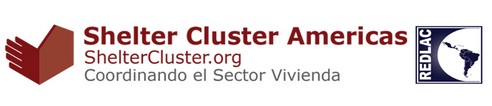 Síntesis informativa enero 2016Los efectos de El Niño que han causado precipitaciones extremas y sequías severas en los últimos años en Sur y Centroamérica continúan impactando la región causando daños e incrementando la vulnerabilidad del sector vivienda, resultando en pérdidas de vidas y medios de vida.Situación de respuesta actualInundaciones extremas en Paraguay, Argentina y UruguayLos países sudamericanos se están preparando para precipitaciones que superarán el promedio y se extenderán hasta mediados del mes de Mayo. Las inundaciones resultantes ya han desplazado a 130.000 personas en Paraguay,  a unas 20.000 en Argentina y 11.357 personas en Uruguay.Respuesta del sector vivienda en Paraguay:  La OIM, la FICR  y las Sociedades Nacionales de la Cruz Roja participan en la respuesta.Shelter Clúster Américas ha facilitado el despliegue de un equipo de la ONG ShelterBox para ayudar con las brechas de albergo de emergencia.ShelterBox coopera con la Cruz Roja de Paraguay para operar en Asunción, San Pedro y Ñeembucú.  Actualmente el equipo qué será distribuido en estas áreas específicas es el siguiente: Ñeembucú (Pilar): 500 shelter kits; San Pedro: 100 Shelter boxes (Cajas de Albergo); Asunción: 3.000 shelter kits de una solicitud de 7.000. (Adjunto el contenido de los kits y Shelterboxes con este mensaje)La FICR está lanzando un llamamiento que cubrirá las necesidades inmediatas y de largo plazo para la recuperación, esto incluirá 1000 shelter kits.OIM está movilizando recursos para apoyar la gestión de albergues y para brindar capacitaciones.Respuesta del sector vivienda en Argentina: La FICR está culminando su llamamiento con los aportes del sector. Techo está respondiendo con viviendas temporales de madera y zinc  y la OIM tiene planes para complementar una respuesta  a través de capacitación de gestión de albergues, por ejemplo.Hasta ahora no se hecho un llamado para el desarrollo de la asistencia de coordinación o la gestión de la información, pero se presume que habrá necesidades de apoyo en los próximos meses.Necesidades humanitarias de los Migrantes Cubanos El flujo de migración en la región ha sido interrumpido debido al cierre de las fronteras Nicaragüenses de Cubanos que viajaban por tierra desde Uruguay hasta los Estados Unidos. Esto ha dado como resultado que miles de Cubanos se encuentran atrapados predominantemente en Panamá (3000 personas) y Costa Rica. De los 7802 cubanos en Costa Rica, 5000 viven en 38 albergues manejados por el gobierno. Las necesidades de albergo y protección de este cúmulo de casos son significativas. En Costa Rica la Organización Internacional para las Migraciones (OIM) ha estado asistiendo al gobierno con un censo para crear un base de datos de albergues y con capacitaciones en manejo de albergues. Por su parte el Shelter Clúster Américas ha estado contribuyendo con asistencia para cubrir las brechas. El espacio en los centros colectivos se ha limitado y la mayoría de las agencias en nuestro sector ha restringido su prestación de asistencia debido a que según sus mandatos este cúmulo de casos no constituye víctimas de violencia o afectados por desastres naturales. Shelter Clúster Américas está abogando para que se formalice el estatus de este cúmulo de casos a fin de proveer asistencia, no sólo a estos migrantes, sino también a las comunidades, frecuentemente pobres, que los albergan.Sequías en Centroamérica, Haití y Colombia En el Corredor Seco Centroamericano al menos 4.2 millones de personas han resultado afectadas y 2.8 millones requieren urgentemente asistencia alimenticia, atención médica, recuperación de los medios de sustento y actividades de generación de resiliencia.  Aunque la sequía hasta ahora no se ha convertido en una emergencia primaria para el sector vivienda, es probable que se desarrolle a medida que se incremente el número de personas desplazadas.El 13 de enero se lanzará un plan subregional de respuesta global por 101 millones de dólares americanos para Guatemala donde 10% de población se encuentra gravemente afectada y Honduras donde el 15% de su población ha sido afectada por una sequía constante.En Colombia la sequía prolongada está afectando a 200.000 indígenas Wayuu en la parte norte de la Península de La Guajira.Haití ha perdido el 60% de su producción de la temporada, lo que ha dejado al 30% de la población sin seguridad alimentaria y en necesidad de asistencia.Cuestiones clave en 2016Necesidades humanitarias en respuesta a los efectos de El Niño. La pérdida de los medios de vida debido a la sequía, plagas agrícolas e inundaciones fuera de temporada no sólo tienen grandes consecuencias para la seguridad alimentaria sino que también causan desplazamientos que impactan las áreas urbanas y semiurbanas.La pérdida de medios de vida y el desplazamiento exacerbarán la violencia urbana e impactarán los asentamientos existentes y la provisión de servicios básicos.Migraciones y deportaciones:  Es muy probable que las constantes interrupciones al flujo natural de migración, la repatriación forzada y las deportaciones en la región resulten en significativas necesidades humanitarias a lo largo de la región.La temporada de huracanes durante la segunda mitad del año probablemente impacte un el sector de vivienda ya vulnerable.Prioridades del Shelter Clúster Américas para 2016El plan de trabajo actual para 2016 está bajo revisión y será circulado. Algunas cuestiones claves para el clúster son:Revisión del número y estado físico de los centros colectivos a nivel de país en la región.Mejorar la base de datos necesaria para el sector de vivienda a lo largo del Caribe.Brindar apoyo a nivel de país para la coordinación, la planificación de contingencia y la respuesta sectorial en emergencias debido a los efectos de El Niño.Completar un mapeo de las tipologías de albergo de acuerdo con el climaUrbanismo Azul: Un mejor enfoque sobre las conexiones de los océanos con las áreas urbanas en los estados insulares, particularmente cuestiones relacionadas con la tierra, vivienda asequible y preparación para casos de desastre, incrementar el intercambio de experiencia entre las islas del Caribe y las del Pacífico Sur.Enfoque en el Haití post-eleccionesContribuir al desarrollo, implementación, revisión de pares  y monitoreo de los planes de respuesta a nivel de país (ERPs).Generar capacidad sobre cuestiones de tenencia de la tierra y coordinación y uso de los kits de shelter.Apoyar a OCHA y REDLAC 